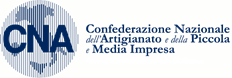 WebinarSuperbonus 110% - con Agenzia delle EntrateGiovedì 15 Luglio 2021 – ore 10.00WebinarSuperbonus 110% - con Agenzia delle EntrateGiovedì 15 Luglio 2021 – ore 10.00WebinarSuperbonus 110% - con Agenzia delle EntrateGiovedì 15 Luglio 2021 – ore 10.00WebinarSuperbonus 110% - con Agenzia delle EntrateGiovedì 15 Luglio 2021 – ore 10.00WebinarSuperbonus 110% - con Agenzia delle EntrateGiovedì 15 Luglio 2021 – ore 10.00WebinarSuperbonus 110% - con Agenzia delle EntrateGiovedì 15 Luglio 2021 – ore 10.00WebinarSuperbonus 110% - con Agenzia delle EntrateGiovedì 15 Luglio 2021 – ore 10.00WebinarSuperbonus 110% - con Agenzia delle EntrateGiovedì 15 Luglio 2021 – ore 10.00MODULO DI PARTECIPAZIONEda inviare entro e non oltre Giovedì 8 Luglio al seguente indirizzo email: polfis@cna.itMODULO DI PARTECIPAZIONEda inviare entro e non oltre Giovedì 8 Luglio al seguente indirizzo email: polfis@cna.itMODULO DI PARTECIPAZIONEda inviare entro e non oltre Giovedì 8 Luglio al seguente indirizzo email: polfis@cna.itMODULO DI PARTECIPAZIONEda inviare entro e non oltre Giovedì 8 Luglio al seguente indirizzo email: polfis@cna.itMODULO DI PARTECIPAZIONEda inviare entro e non oltre Giovedì 8 Luglio al seguente indirizzo email: polfis@cna.itMODULO DI PARTECIPAZIONEda inviare entro e non oltre Giovedì 8 Luglio al seguente indirizzo email: polfis@cna.itMODULO DI PARTECIPAZIONEda inviare entro e non oltre Giovedì 8 Luglio al seguente indirizzo email: polfis@cna.itMODULO DI PARTECIPAZIONEda inviare entro e non oltre Giovedì 8 Luglio al seguente indirizzo email: polfis@cna.itCOGNOMENOMECNA di provenienza:INCARICOIndirizzo e-mail:n. cellulare: Indirizzo e-mail:n. cellulare: 